Wisconsin Alliance of Cemeteries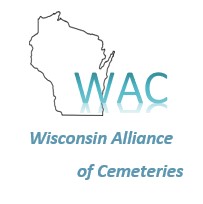 Annual Conference AgendaSeptember 7th, 8th and 9th, 2022	Radisson Hotel & Conference Center, Green Bay WIWednesday, September 7th, 2022 Thursday, September 8th, 2022Friday, September 9th, 2022GOLF OUTINGGOLF OUTING10:00amGolf Outing Check In (Must be pre-registered)     10:15am – 11:00amTee TimesCEMETERY MANAGEMENT COURSECEMETERY MANAGEMENT COURSE8:30am – 9:00amCheck-In for the Cemetery Management Course (Separate from the conference)9:00am – 4:00pm Cemetery Management Course (See separate Agenda)WELCOME EVENTSWELCOME EVENTS5:30pm – 8:30pmWelcome Event – Purcell’s Beer Garden9:00am – 9:30amRegistration9:30am – 9:35amWelcome Message Presented by Frank Groh, WAC President9:35am – 10:15amIntroduction of Suppliers10:15am – 11:00amBreak: Meet & Socialize with Suppliers11:00am – 12:00pmPoul Lemasters12:00pm – 1:00pmLUNCH          1:00pm – 1:55pmRing Ring – Kevin Schlabach1:55pm – 2:05pmBreak/Speaker Set up2:05pm – 3:00pmPoul Lemasters3:00pm – 3:45pmBreak: Meet & Socialize with Suppliers3:45pm – 4:30pmWisconsin Funeral & Cemetery Assistance Program (WIFCAP)5:30pm – 7:00pmCocktail Happy Hour Open Bar and Meet & Greet7:00pm – 8:00pmDinner8:00pm – 9:00pmOpen Bar & Silent Auction9:30am – 10:00amMeet & Greet with Suppliers10:00am – 10:30amUpdated Cremation Statistics & WI Death Statistics, Presented by Frank Groh10:30am – 11:00amWAC 2022 General Membership Meeting11:00am – 11:15amConference Closing Ceremony and Door PrizesMust be present at the drawing to win the door prizes, so be sure to stay through to the last session! Thank you for attending the 2022 WAC Conference and making this year such an enormous success! Travel home safely and we will see you next year!Thank you for attending the 2022 WAC Conference and making this year such an enormous success! Travel home safely and we will see you next year!